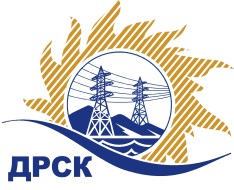 Акционерное Общество«Дальневосточная распределительная сетевая  компания»ПРОТОКОЛ № 45/УР-РЗакупочной комиссии по рассмотрению предложений открытого электронного запроса предложений на право заключения договора на выполнение работ Чистка просеки, валка деревьев ВЛ 110-10 кВ ЭС ЕАО закупка № 70 раздел 1.1.  ГКПЗ 2016ПРИСУТСТВОВАЛИ: 10 членов постоянно действующей Закупочной комиссии ОАО «ДРСК»  2-го уровня.ВОПРОСЫ, ВЫНОСИМЫЕ НА РАССМОТРЕНИЕ ЗАКУПОЧНОЙ КОМИССИИ: О  рассмотрении результатов оценки заявок Участников.Об отклонении заявки участника закупки ООО "Актис Капитал" О признании заявок соответствующими условиям запроса предложений.О предварительной ранжировке заявок.О проведении переторжкиРЕШИЛИ:По вопросу № 1:Признать объем полученной информации достаточным для принятия решения.Утвердить цены, полученные на процедуре вскрытия конвертов с заявками участников открытого запроса предложений.По вопросу № 2Отклонить заявку Участника ООО "Актис Капитал" (680007, Хабаровский край, г. Хабаровск, ул. Волочаевская, д. 8, литер Щ, оф. 11) от дальнейшего рассмотрения на основании пункта в) Документации о закупке как не содержащую документов, требуемых в соответствии с условиями Документации о закупке.По вопросу № 33.1 Признать заявки ООО "МИКСБЕТОН" (680026, Россия, Хабаровский край, г. Хабаровск, ул. Металлистов, д. 19, пом. 2), ООО "ЭНЕРГОСИСТЕМА АМУР" (675000, Россия, Амурская обл., г. Благовещенск, ул. Забурхановская, д. 102, оф. 2, 3), ООО "ЭНЕРГОСПЕЦСТРОЙ" (676244, Россия, Амурская обл., г. Зея, мкр. Светлый, д. 57, кв. 37), ООО "ДОРСТРОЙ ДВ" (679000, Россия, Еврейская автономная обл., г. Биробиджан, ул. Декабристов, д. 14), ЗАО "Просеки Востока" (679135, Еврейская автономная обл., п. Биракан, ул. Октябрьская, 41), ООО "ЛУЧ" (679135, Россия, Еврейская автономная обл., п. Биракан, ул. Заречная, д. 23), ООО "ГОРТРАНС" (680014, Россия, г. Хабаровск, квартал ДОС, д. 4/16) соответствующими условиям закупки.По вопросу № 4:4.1. Утвердить предварительную ранжировку заявок Участников:По вопросу № 5:Провести переторжку. Допустить к участию в переторжке предложения участников, заявки которых заняли в предварительной ранжировке места с перового по четвертое: ООО "МИКСБЕТОН" (680026, Россия, Хабаровский край, г. Хабаровск, ул. Металлистов, д. 19, пом. 2), ООО "ЭНЕРГОСИСТЕМА АМУР" (675000, Россия, Амурская обл., г. Благовещенск, ул. Забурхановская, д. 102, оф. 2, 3), ООО "ЭНЕРГОСПЕЦСТРОЙ" (676244, Россия, Амурская обл., г. Зея, мкр. Светлый, д. 57, кв. 37), ООО "ДОРСТРОЙ ДВ" (679000, Россия, Еврейская автономная обл., г. Биробиджан, ул. Декабристов, д. 14).  Определить форму переторжки: заочная.Назначить переторжку на 30.12.2015 в 11:00 час. (благовещенского времени).Место проведения переторжки: электронная торговая площадка www.b2b-energo.ru  Ответственному секретарю Закупочной комиссии уведомить участников, приглашенных к участию в переторжке, о принятом комиссией решении.Ответственный секретарь Закупочной комиссии  2 уровня АО «ДРСК»                                                       ____________________   М.Г.ЕлисееваЧувашова О.В.(416-2) 397-242г. Благовещенск«29» декабря 2015№Наименование участника и его адресПредмет заявки на участие в запросе предложений1ООО "МИКСБЕТОН" (680026, Россия, Хабаровский край, г. Хабаровск, ул. Металлистов, д. 19, пом. 2)Предложение: подано 08.12.2015 в 05:15
Цена: 16 950 000,00 руб. (цена без НДС)2ООО "ЭНЕРГОСИСТЕМА АМУР" (675000, Россия, Амурская обл., г. Благовещенск, ул. Забурхановская, д. 102, оф. 2, 3)Предложение, подано 08.12.2015 в 04:45
Цена: 16 976 000,00 руб. (цена без НДС)3ООО "ЭНЕРГОСПЕЦСТРОЙ" (676244, Россия, Амурская обл., г. Зея, мкр. Светлый, д. 57, кв. 37)Предложение: подано 07.12.2015 в 02:46
Цена: 17 500 000,00 руб. (цена без НДС)4ООО "ДОРСТРОЙ ДВ" (679000, Россия, Еврейская автономная обл., г. Биробиджан, ул. Декабристов, д. 14)Предложение, подано 28.11.2015 в 04:53
Цена: 17 846 728,00 руб. (цена без НДС)5ЗАО "Просеки Востока" (679135, Еврейская автономная обл., п. Биракан, ул. Октябрьская, 41)Предложение, подано 08.12.2015 в 02:05
Цена: 17 868 254,25 руб. (цена без НДС)6ООО "Актис Капитал" (680007, Хабаровский край, г. Хабаровск, ул. Волочаевская, д. 8, литер Щ, оф. 11)Предложение: подано 08.12.2015 в 03:51
Цена: 17 869 000,00 руб. (цена без НДС)7ООО "ЛУЧ" (679135, Россия, Еврейская автономная обл., п. Биракан, ул. Заречная, д. 23)Предложение: подано 04.12.2015 в 03:40
Цена: 17 869 356,00 руб. (цена без НДС)8ООО "ГОРТРАНС" (680014, Россия, г. Хабаровск, квартал ДОС, д. 4/16)Предложение: подано 08.12.2015 в 03:30
Цена: 17 869 356,00 руб. (цена без НДС)Основания для отклоненияЗаявка участника не поступила в электронный сейф на ЭТП.Место в предварительной ранжировкеНаименование участника и его адресЦена заявки  на участие в закупке без НДС, руб.Балл по неценовой предпочтительности1 местоООО "МИКСБЕТОН" (680026, Россия, Хабаровский край, г. Хабаровск, ул. Металлистов, д. 19, пом. 2)16 950 000,00 руб. без НДС (20 001 000,0 руб. с НДС) 3,02 местоООО "ЭНЕРГОСИСТЕМА АМУР" (675000, Россия, Амурская обл., г. Благовещенск, ул. Забурхановская, д. 102, оф. 2, 3)16 976 000,00 руб. без НДС (20 031 680,0 руб. с НДС)3,03 местоООО "ЭНЕРГОСПЕЦСТРОЙ" (676244, Россия, Амурская обл., г. Зея, мкр. Светлый, д. 57, кв. 37)17 500 000,00 руб. без НДС (20 650 000,0 руб. с НДС)3,04 местоООО "ДОРСТРОЙ ДВ" (679000, Россия, Еврейская автономная обл., г. Биробиджан, ул. Декабристов, д. 14)17 846 728,00 руб. без НДС (21 059 139,04 руб. с НДС)3,05 местоЗАО "Просеки Востока" (679135, Еврейская автономная обл., п. Биракан, ул. Октябрьская, 41)17 868 254,25 руб. без НДС  (21 084 540,02 руб. с НДС) 3,06 местоООО "ЛУЧ" (679135, Россия, Еврейская автономная обл., п. Биракан, ул. Заречная, д. 23)17 869 356,00 руб. без НДС (21 085 840,08 руб. с НДС)3,07 местоООО "ГОРТРАНС" (680014, Россия, г. Хабаровск, квартал ДОС, д. 4/16)17 869 356,00 руб. без НДС (21 085 840,08 руб. с НДС)3,0